10:35 P.M. S1-4 2000 Guineas Stakes10:35 P.M. S1-4 2000 Guineas Stakes10:35 P.M. S1-4 2000 Guineas StakesS1-410:35 P.M.HK TIME(06.05.2017)(3:35 P.M. LOCAL TIME)(06.05.2017)2000 Guineas Stakes (Group 1)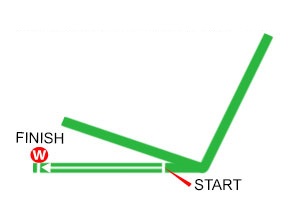 Newmarket, Great Britain - Turf - 1600 Metres (Straight) For 3-years-old colts and fillies only. Weights: colts 126lb; fillies 123lb.Total Prize Money (GBP) £500,0001st £283,550, 2nd £107,500, 3rd £53,800, 4th £26,800, 5th £13,450, 6th £6,750PosDateRace DetailsRace DetailsTrackTrackDist/Course/GoingDist/Course/GoingWt.JockeyDr.Race TimeFinish & MarginFinish & MarginOddsGearWinner/Second/ThirdComments1/730Sep162yo MdnEUR27,000STC, FR1400 LHTurf G 123Gregory Benoist21.29.9911.52.5Al Wukair (IRE) Deimos (FR) Mujeeb (GB) 1/820Oct16LPrix Isonomy 2yoEUR65,000DEA, FR1600 RHTurf G 126Gregory Benoist51.41.9711.82.9Al Wukair (IRE) Gold Luck (FR) Hebah (IRE) 1/710Apr17G3Prix Djebel 3yoEUR80,000ML, FR1400 StTurf G 128Gregory Benoist11.23.03112FAl Wukair (IRE) National Defense (GB) African Ride (GB) in rr: last and nrly 10l off ldr appr 1/2-way: gd hdwy on outer 1 1/2f out: drvn to ld fnl 125yds out: sn in commandPosDateRace DetailsRace DetailsTrackTrackDist/Course/GoingDist/Course/GoingWt.JockeyDr.Race TimeFinish & MarginFinish & MarginOddsGearWinner/Second/ThirdComments1/1024Sep162yo MdnGBP6,493HAY, GB1600 LHTurf G 126Sean Levey81.39.8013.89/1Barney Roy (GB) Fujaira Bridge (IRE) Crowned Eagle (GB) trckd ldrs: hdwy over 1f out: swtchd lft to inner and qcknd wl to ld ins fnl f: sn clr1/1022Apr17G3Greenham S. 3yoGBP60,000NBY, GB1400 StTurf GF 126James Doyle11.23.08125/2Barney Roy (GB) Dream Castle (GB) Zainhom (USA) in tch: rdn and hdwy over 2f out: chsd ldr over 1f out: str run ent fnl f: led fnl 120yds: kpt on strlyPosDateRace DetailsRace DetailsTrackTrackDist/Course/GoingDist/Course/GoingWt.JockeyDr.Race TimeFinish & MarginFinish & MarginOddsGearWinner/Second/ThirdComments1/1318Jun16LChesham S. 2yoGBP80,000ASC, GB1400 StTurf GS 129Ryan Moore81.29.5710.58/11FChurchill (IRE) Isomer (USA) Cunco (IRE) wl-made: lw: chsd ldrs: led over 2f out: rdn and drifted lft fr over 1f out: r.o wl and in command towards fin1/621Jul16G3Tyros S. 2yoEUR60,000LEO, IRE1400 LHTurf GF 129Ryan Moore11.28.371Nk2/5FChurchill (IRE) Alexios Komnenos (IRE) Currency Converter (USA) chsd ldrs in 3rd on inner: momentarily short of room under 2f out: sn chsd ldr in 2nd: led ent fnl f and sn strly pressed: kpt on wl in clsng stages1/421Aug16G2Futurity S. 2yoEUR130,000CUR, IRE1400 StTurf YS 129Seamie Heffernan21.27.36121/4FChurchill (IRE) Radio Silence (USA) Arcada (IRE) settled in 3rd: clsr in 2nd over 2f out: shkn up to ld ins fnl f: strly pressed: styd on strly to assert ins fnl 100yds: gng away at fin1/711Sep16G1National S. 2yoEUR350,000CUR, IRE1400 StTurf Y 129Ryan Moore51.28.2814.34/5FChurchill (IRE) Mehmas (IRE) Lockheed (GB) chsd ldrs: 3rd 1/2-way: hdwy between horses to chal 2f out where sltly impeded: rdn to ld jst ins fnl f where edgd rt and styd on wl to assert wl ins fnl f: comf1/78Oct16G1Dewhurst S. 2yoGBP500,000NEW, GB1400 StTurf G 127Ryan Moore31.23.8011.38/11FChurchill (IRE) Lancaster Bomber (USA) Blue Point (IRE) t.k.h early: hld up in tch in midfield: nt clr run and swtchd rt over 1f out: rdn and hdwy to ld jst ins fnl f: styd on strly: rdn outPosDateRace DetailsRace DetailsTrackTrackDist/Course/GoingDist/Course/GoingWt.JockeyDr.Race TimeFinish & MarginFinish & MarginOddsGearWinner/Second/ThirdComments1/112Apr173yo MdnGBP4,920DON, GB1400 StTurf G 131Oisin Murphy91.25.5813.54/7FDream Castle (GB) To Dibba (GB) Lamloom (IRE) t.k.h early: trckd ldr: cl up over 2f out: led 11/2f out: sn pushed clr: readily2/1022Apr17G3Greenham S. 3yoGBP60,000NBY, GB1400 StTurf GF 126Oisin Murphy81.23.08229/4FBarney Roy (GB) Dream Castle (GB) Zainhom (USA) racd freely: prom: led 2f out: sn rdn: kpt on but no ex whn hdd fnl 120ydsPosDateRace DetailsRace DetailsTrackTrackDist/Course/GoingDist/Course/GoingWt.JockeyDr.Race TimeFinish & MarginFinish & MarginOddsGearWinner/Second/ThirdComments1/1122Sep162yo MdnGBP7,870NEW, GB1600 StTurf GF 126Jim Crowley31.39.1712.86/1Eminent (IRE) Vantage Point (IRE) Alqamar (GB) hld up in tch in midfield: clsd to chse ldrs 3f out: rdn to ld over 1f out: edgd lft but r.o wl to go clr ins fnl f: readily1/720Apr17G3Craven S. 3yoGBP60,000NEW, GB1600 StTurf GF 126Jim Crowley41.35.1511.88/1Eminent (IRE) Rivet (IRE) Benbatl (GB) racd centre to stands side: chsd gp ldr: rdn over 2f out: ev ch over 1f out: drvn to ld ins fnl f: styd on strly and gng away at fin: 1st of 4 in gpPosDateRace DetailsRace DetailsTrackTrackDist/Course/GoingDist/Course/GoingWt.JockeyDr.Race TimeFinish & MarginFinish & MarginOddsGearWinner/Second/ThirdComments4/421Aug16G2Futurity S. 2yoEUR130,000CUR, IRE1400 StTurf YS 129Emmet McNamara11.27.3645.514/1Churchill (IRE) Radio Silence (USA) Arcada (IRE) led early but sn hdd: chsd ldr in 2nd: dropped to 3rd over 2f out: rdn and dropped to rr appr fnl f: no ex5/711Sep16G1National S. 2yoEUR350,000CUR, IRE1400 StTurf Y 129Donnacha O'Brien61.28.285940/1Churchill (IRE) Mehmas (IRE) Lockheed (GB) broke wl to sn led: over 2 l clr at 1/2-way: reduced advantage over 2f out and hdd under 2f out: sn no ex u.p in 4th and wknd fnl f2/78Oct16G1Dewhurst S. 2yoGBP500,000NEW, GB1400 StTurf G 127Colm O'Donoghue21.23.8021.366/1Churchill (IRE) Lancaster Bomber (USA) Blue Point (IRE) led: rdn 2f out: edgd rt over 1f out: hdd jst ins fnl f: 3rd and onepced 100yds out: kpt on to go 2nd again nr fin: no threat to wnr2/144Nov16G1Breeders' Cup Juvenile Turf 2yoUSD1,000,000SA, USA1600 LHTurf F 122Seamie Heffernan11.33.2821.39.4Oscar Performance (USA) Lancaster Bomber (USA) Good Samaritan (USA) midfield: rdn 2f out: styd on wl fr 1 1/2f out: wnt 2nd ins fnl f: nt rch wnr4/1625Mar17G2UAE Derby 3yoUSD2,000,000MEY, UAE1900 LHDirt MY 121Ryan Moore31.57.76426/1Thunder Snow (IRE) Epicharis (JPN) Master Plan (USA) s.i.s: nvr nr to chal but r.o wl fnl 2fPosDateRace DetailsRace DetailsTrackTrackDist/Course/GoingDist/Course/GoingWt.JockeyDr.Race TimeFinish & MarginFinish & MarginOddsGearWinner/Second/ThirdComments1/121Jul162yo MdnGBP5,902SAN, GB1415 RHTurf GS 131Sean Levey121.33.2513.38/1Larchmont Lad (IRE) Maths Prize (GB) Plant Pot Power (IRE) athletic: chsd ldrs on outer: rdn and prog over 2f out: led over 1f out: drew clr fnl f3/79Sep16LFlying Scotsman S. 2yoGBP30,000DON, GB1400 StTurf G 126Sean Levey61.27.493Nk6/1Rodaini (USA) Salsabeel (IRE) Larchmont Lad (IRE) trckd ldrs: hdwy 2f out: chal over 1f out: rdn and ev ch whn n.m.r ins fnl f: sn drvn and kpt on1/822Sep16G3Somerville S. 2yoGBP50,000NEW, GB1400 StTurf GF 126Sean Levey21.24.8110.88/1Larchmont Lad (IRE) Whitecliffsofdover (USA) Sir Dancealot (IRE) trckd ldrs: effrt and ev ch 2f out: drvn to ld jst ins fnl f: forged ahd wl ins fnl f: drvn out5/720Apr17G3Craven S. 3yoGBP60,000NEW, GB1600 StTurf GF 126Sean Levey11.35.1554.39/2Eminent (IRE) Rivet (IRE) Benbatl (GB) racd centre to far side: wl in tch: effrt jst over 2f out: hdwy u.p and ev ch over 1f out: no ex ins fnl f: wknd fnl 100yds: 1st of 3 in gpPosDateRace DetailsRace DetailsTrackTrackDist/Course/GoingDist/Course/GoingWt.JockeyDr.Race TimeFinish & MarginFinish & MarginOddsGearWinner/Second/ThirdComments5/822Sep16G3Somerville S. 2yoGBP50,000NEW, GB1400 StTurf GF 126Martin Harley11.24.8153.316/1Larchmont Lad (IRE) Whitecliffsofdover (USA) Sir Dancealot (IRE) led: rdn ent fnl 2f: drvn and hdd jst over 1f out: keeping on same pce and btn whn squeezed for room and hmpd ins fnl f: kpt on same pce after8/108Oct16G3Autumn S. 2yoGBP80,000NEW, GB1600 StTurf G 127Martin Harley71.37.15814.516/1Best Solution (IRE) Zainhom (USA) The Anvil (IRE) half rrd as stalls opened and s.i.s: hld up in tch: effrt 2f out: no imp whn sltly impeded over 1f out: sn btn and wknd fnl f3/1322Oct16G3Horris Hill S. 2yoGBP40,000NBY, GB1400 StTurf GS 126Martin Harley131.27.4832.516/1Pleaseletmewin (IRE) Kings Gift (IRE) Law And Order (IRE) chsd ldrs: hrd rdn over 1f out: styd on1/78Apr17LInternational Trial S. 3yoGBP40,000LIN, GB1600 LHPolytrack ST 126Martin Harley71.35.371Nk11/4Law And Order (IRE) Mr Scaramanga (GB) Eqtiraan (IRE) mid div: racd wd and hdwy u.p over 1f out: led ins fnl f: r.o wl and on top fin3/718Apr17LFeilden S. 3yoGBP37,000NEW, GB1800 StTurf GF 129Martin Harley31.50.4333.56/1Khalidi (GB) Salouen (IRE) Law And Order (IRE) broke wl: t.k.h and restrained into midfield after 2f: clsd to press ldrs and travelling wl ent fnl 2f: rdn wl over 1f out: unable qck: wknd ins fnl fPosDateRace DetailsRace DetailsTrackTrackDist/Course/GoingDist/Course/GoingWt.JockeyDr.Race TimeFinish & MarginFinish & MarginOddsGearWinner/Second/ThirdComments2/825Jun16G2Railway S. 2yoEUR115,000CUR, IRE1200 StTurf GY 129Ryan Moore81.13.2020.57/4JFMedicine Jack (GB) Peace Envoy (FR) Dream of Dreams (IRE) chsd ldrs: 4th 1/2-way: impr nr side to chal ent fnl f: rdn to ld briefly ins fnl 150yds where wandered sltly and sn hdd: kpt on wl wout matching wnr cl home1/616Jul16G3Anglesey S. 2yoEUR65,000CUR, IRE1257 StTurf GY 129Ryan Moore51.17.1311.83/1Peace Envoy (FR) Psychedelic Funk (GB) Mirdif (GB) chsd ldrs in 4th: gng wl ent fnl f and swtchd to nr side to chal: sn rdn and qcknd to ld 125yds out: r.o wl3/521Aug16G1Prix Morny 2yoEUR350,000DEA, FR1200 RHTurf G 126Colm O'Donoghue11.10.613118Lady Aurelia (USA) Alrahma (GB) Peace Envoy (FR) t.k.h: hld up in rr: 6 l last under 1 1/2f out: stl last and rdn 1f out: styd on wl fnl f: jst missed 2nd: nrest at fin8/1024Sep16G1Middle Park S. 2yoGBP180,000NEW, GB1200 StTurf GF 126Ryan Moore81.12.1385.89/1The Last Lion (IRE) Blue Point (IRE) Mehmas (IRE) t.k.h: hld up in tch: effrt 2f out: rdn and sme hdwy 1f out: sn no imp: wknd ins fnl f4/81May17LTetrarch S. 3yoEUR57,500NAA, IRE1400 LHTurf GF 132Ryan Moore21.26.3042.515/8FDoctor Geoff (IRE) Drumfad Bay (IRE) True Valour (IRE) Chased leaders, raced keenly in 3rd early, going well behind leaders 2f out, not clear run behind horses still going well in 4th from over 1f out, dropped to 5th briefly well inside final furlong, kept on in 4th closing stages, never troubled leadersPosDateRace DetailsRace DetailsTrackTrackDist/Course/GoingDist/Course/GoingWt.JockeyDr.Race TimeFinish & MarginFinish & MarginOddsGearWinner/Second/ThirdComments1/1319Aug162yo MdnGBP59,022YOR, GB1400 LHTurf G 131Frankie Dettori41.24.3313.315/8FRivet (IRE) Contrapposto (IRE) Via Serendipity (GB) wnt rt s: hld up: hdwy on outer over 2f out: rdn to ld and hung bdly lft jst over 1f out: kpt on strly1/610Sep16G2Champagne S. 2yoGBP75,000DON, GB1400 StTurf G 126Andrea Atzeni11.26.631Hd7/4FRivet (IRE) Thunder Snow (IRE) D'Bai (IRE) trckd ldng pair: swtchd lft and hdwy 2f out: rdn to chal jst over 1f out: drvn ins fnl f: led last 75 yds5/78Oct16G1Dewhurst S. 2yoGBP500,000NEW, GB1400 StTurf G 127Andrea Atzeni51.23.8053.511/1Churchill (IRE) Lancaster Bomber (USA) Blue Point (IRE) hld up in tch in midfield: rdn over 2f out: no imp and swtchd rt jst ins fnl f: styd on same pce and no threat to ldrs ins fnl f1/1022Oct16G1Racing Post Trophy S. 2yoGBP200,000DON, GB1600 StTurf G 127Andrea Atzeni51.37.0811.811/4Rivet (IRE) Yucatan (IRE) Salouen (IRE) set stdy pce: qcknd over 2f out: rdn over 1f out: drvn and kpt on wl fnl f2/720Apr17G3Craven S. 3yoGBP60,000NEW, GB1600 StTurf GF 126Frankie Dettori51.35.1521.811/4Eminent (IRE) Rivet (IRE) Benbatl (GB) racd centre to stands side: overall ldr: rdn ent fnl 2f: drvn and hrd pressed over 1f out: hdd ins fnl f: no ex and styd on same pce: 2nd of 4 in gpPosDateRace DetailsRace DetailsTrackTrackDist/Course/GoingDist/Course/GoingWt.JockeyDr.Race TimeFinish & MarginFinish & MarginOddsGearWinner/Second/ThirdComments3/169Oct162yo MdnEUR15,675CUR, IRE1200 StTurf GY 128Donnacha O'Brien31.16.0731.59/4TTHolistic Approach (IRE) Ice Canyon (GB) Spirit of Valor (USA) towards rr and reminders early: prog after 1/2-way to chse ldrs in 7th over 1f out: swtchd rt in 7th ins fnl f and r.o wl into nvr nrr 3rd: nrst fin1/916Oct162yo c&g MdnEUR14,725NAA, IRE1200 StTurf SH 128Donnacha O'Brien41.19.9710.88/13FTTSpirit of Valor (USA) Imagine If (IRE) Invincible Ryker (IRE) cl up bhd ldr in 2nd: rdn to ld over 1f out: wandered sltly ins fnl f and kpt on wl u.p to assert clsng stages2/723Oct16G3Killavullan S. 2yoEUR60,000LEO, IRE1400 LHTurf Y 129Donnacha O'Brien51.31.15217/2TTMaking Light (IRE) Spirit of Valor (USA) Taj Mahal (IRE) hld up and settled in rr after 1f: last at 1/2-way: rdn into 5th under 2f out and clsd u.p between horses into 2nd clsng stages: a hld by wnr8/1625Mar17G2UAE Derby 3yoUSD2,000,000MEY, UAE1900 LHDirt MY 121Seamie Heffernan121.57.76812.520/1B/TTThunder Snow (IRE) Epicharis (JPN) Master Plan (USA) s.i.s: nvr nr to chalPosDateRace DetailsRace DetailsTrackTrackDist/Course/GoingDist/Course/GoingWt.JockeyDr.Race TimeFinish & MarginFinish & MarginOddsGearWinner/Second/ThirdComments2/519Oct162yo ConditionsGBP13,772NEW, GB1400 StTurf GS 128Jim Crowley21.25.192SH7/2Dreamfield (GB) Top Score (GB) Sincil Bank (USA) trckd ldrs: effrt wl over 1f out: swtchd rt ent fnl f: str chal and sustained duel w wnr ins fnl f: r.o: jst hld3/1426Jan17UAE 2000 Guineas Trial 3yoUSD100,000MEY, UAE1400 LHDirt FT 120Adrie de Vries121.24.4837.312/1Fly At Dawn (USA) Cosmo Charlie (USA) Top Score (GB) s.i.s: mid-div: r.o fnl 2f but no ch w first two1/129Feb17Meydan Classic Trial 3yoUSD100,000MEY, UAE1400 LHTurf G 121Adrie de Vries11.24.451Nose6/4FTop Score (GB) Nobelium (USA) Daqeeq (AUS) trckd ldr: smooth prog to ld 2 1/2f out: hdd briefly a f out: r.o again to ld cl home1/1123Feb17LMeydan Classic 3yoUSD150,000MEY, UAE1400 LHTurf G 126Adrie de Vries71.24.6110.59/1Top Score (GB) Fly At Dawn (USA) Really Special (GB) s.i.s: mid-div: smooth prog 2 1/2f out: rdn to ld fnl 110yds11/1625Mar17G2UAE Derby 3yoUSD2,000,000MEY, UAE1900 LHDirt MY 121Adrie de Vries51.57.76111714/1Thunder Snow (IRE) Epicharis (JPN) Master Plan (USA) v.s.a: nvr nr to chal